УКРАЇНА     ЧЕРНІГІВСЬКА МІСЬКА РАДА    Р О З П О Р Я Д Ж Е Н Н ЯПро створення робочої групиВідповідно до статті  42 Закону України «Про місцеве самоврядування в Україні»:1. Створити робочу групу по напрацюванню пропозицій до проекту реконструкції бульвару по проспекту Миру від вул. Преображенська до Красної площі в м. Чернігові та проекту капітального ремонту парку ім. Коцюбинського в м. Чернігові (далі – Робоча група) у складі:Ломако Олександр Анатолійович 	- заступник міського голови, голова Робочої групи; Безбородько Сергій Олександрович 	- голова правління ГО «Еко Місто»;Бондар Олександр Миколайович	- історик;Іващенко Станіслав Костянтинович	- дизайнерКалюжний Сергій Сергійович	- начальник управління архітектури та містобудування міської радиКараулов Дмитро Олександрович	- дизайнер;Палькова-Свірчевська Ольга Сергіївна	- виконавчий директор ГО «Центр допомоги «Чернігів»;Пилипенко Володимир Миколайович	- доцент кафедри археології, етнології та краєзнавчо-туристичної роботи Національного університету «Чернігівський колегіум» ім. Шевченка;Родимченко В’ячеслав Володимирович	- регіональний координатор-консультант комунікаційної платформи «Відкрите місто»;Романова Тетяна Олександрівна	- депутат Деснянської районної у місті радиСірик Олександр Петрович	- волонтер;Соболь Юрій Олексійович				- представник Національного                                                                                   архітектурно-історичного                                                                                  заповідника «Чернігів                                                                                   стародавній»;Черняков Сергій Васильович				- представник Національного                                                                                    архітектурно-історичного                                                                                   заповідника «Чернігів                                                                                    стародавній» 2. Робочій групі розробити та надати пропозиції проектантам проектів, зазначених у пункті 1 цього розпорядження, до початку проведення процедури публічних закупівель.3. Контроль за виконанням цього розпорядження залишаю за собою.Міський голова                                                                            В. А. Атрошенко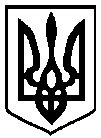 20 грудня  2017    року           м. Чернігів № 370-р